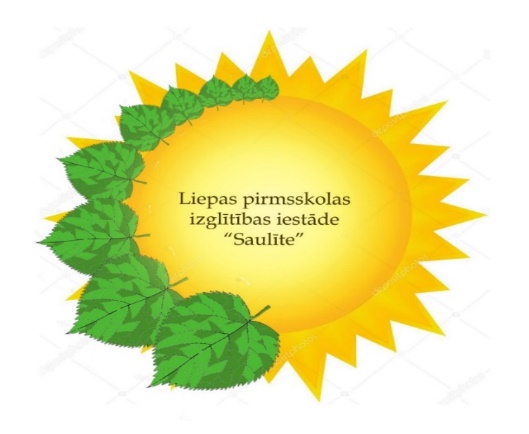 Liepas pirmsskolas izglītības  iestādes                         “Saulīte”            pašnovērtējuma ziņojumsPubliskojamā daļaSASKAŅOTSIzglītības iestādes vispārīgs raksturojumsIzglītojamo skaits un īstenotās izglītības programmas 2021./2022. mācību gadā Izglītības iestādes iegūtā informācija par izglītojamo iemesliem izglītības iestādes maiņai un mācību pārtraukšanai izglītības programmā (2-3 secinājumi par izglītojamiem, kuri uzsākuši vai pārtraukuši mācības izglītības iestādē):dzīvesvietas maiņa (cik daudzi izglītojamie izglītības iestādē 2021./2022. mācību gada laikā); Mācību gada laikā 2 izglītojamie ir atskaitīti no izglītojamo saraksta sakarā ar dzīvesvietas maiņu.vēlme mainīt izglītības iestādi (cik daudzi izglītojamie izglītības iestādē 2021./2022. mācību gada laikā, galvenie iestādes maiņas iemesli); 2 izglītojamie mācību gada laikā, pamatojoties uz medicīniski pedagoģiskas komisijas lēmumu tika pārcelti uz specializētajiem bērnudārziem. cits iemesls (cik daudzi izglītojamie izglītības iestādē, iestādes maiņas iemesls). Pedagogu ilgstošās vakances un atbalsta personāla nodrošinājums Izglītības iestādes darbības pamatmērķi un prioritātes Izglītības iestādes misija – Sagatavot izglītojamo  pamatizglītības apguvei, lai drošā un labvēlīgā vidē tiktu attīstītas viņa spējas un talanti. Izglītības iestādes vīzija  par izglītojamo –Vispusīgi attīstīts, zinātkārs, dzīves priecīgs bērns, kurš zināšanas prot pielietot dzīvē.  Izglītības iestādes vērtības cilvēkcentrētā veidā – Atbildība, sadarbība , tikumiskums Mūsu iestādē audzinām atbildīgu sabiedrības dalībnieku, kurš iedziļinās, līdzdarbojas , sadarbojas un cieņpilni izturas pret apkārtējiem. 2021./2022. mācību gada darba prioritātes un sasniegtie rezultātiInformācija, kura atklāj izglītības iestādes darba prioritātes un plānotos sasniedzamos rezultātus 2022./2023. mācību gadā (kvalitatīvi un kvantitatīvi)Kritēriju izvērtējums  Kritērija “Kompetences un sasniegumi” stiprās puses un turpmākas attīstības vajadzības Kritērija “Vienlīdzība un iekļaušana” stiprās puses un turpmākas attīstības vajadzības Kritērija “Pieejamība” stiprās puses un turpmākas attīstības vajadzības Kritērija “Drošība un labklājība” stiprās puses un turpmākas attīstības vajadzības3.5. Kritērija “Infrastruktūra un resursi” stiprās puses un turpmākas attīstības vajadzības4. Informācija par lielākajiem īstenotajiem projektiem par 2021./2022. mācību gadā Projekts “Pētījums par fizisko aktivitāti, uztura paradumiem un ķermeņa masas indeksu 5-6 gadīgiem pirmsskolas vecuma bērniem Latvijā”Veselības ministrijas īstenots Eiropas sociālā fonda projekts” Kompleksi veselības veicināšanas un slimības profilakses pasākumi, kura ietvaros veikts pētījums par fizisko aktivitāti, uztura paradumiem un ķermeņa masas indeksu 5-6 gadīgiem pirmsskolas vecuma bērniem Latvijā.Rezultāts:Balstoties uz pētījumā iegūto informāciju, specialisti veiks datu analīzi, izdarīs secinājumus un izstrādās priekšlikumus pirmsskolas vecuma bērnu veselīga veida veicināšanai veselības politikai un praksei kopumā. Projekta īsa anotācija un rezultāti.Informācija par institūcijām, ar kurām noslēgti sadarbības līgumi  20 gadu garumā  tiek  īstenots sadarbības līgums ar Palamuses pirmsskolas izglītības iestādi”Nukitsamees” Jogevas apgabalā Igaunijā                                                                                  . (Izglītības programmu īstenošanai).Audzināšanas darba prioritātes trim gadiem un to ieviešana Prioritātes (bērncentrētas, domājot par izglītojamā personību).Audzināšanas mērķis- Veidot izpratni un  piederības sajūtu savai ģimenei, dzimtai, pirmsskolai, pagastam un valstij, kļūstot par krietnu cilvēku, tikumisku, rīcībspējīgu, atbildīgu personu sabiedrībā.2021./2022. m. g. Bērna pozitīvas, tikumiskas uzvedības aktualizēšana- veidot cieņpilnas attiecības pret ģimenes locekļiem, lepnuma jūtas par sevi un savu ģimeni, dažādu ģimeņu pieņemšanu. Ievēro saziņas kultūru ikdienas saskarsmē. Galvenie tikumi: cilvēku cieņa, laipnība, atbildība.2022./2023. m. g. Bērna pozitīvas, tikumiskas uzvedības aktualizēšana- akcentējot cieņpilnas saskarsmes un sadarbības prasmes ar grupas biedriem, iestādes darbiniekiem. Mācās atpazīt savas emocijas, emocionālās situācijās  rīkoties sev un citiem pieņemami, vērtēt savu rīcību. Saudzīgi un taupīgi izmantot darba piederumus, mācību materiālus un dabas resursus, iesaistīties tuvākās apkārtnes izzināšanā un sakopšanas darbos. Galvenie tikumi: savaldība, mērenība, taisnīgums, līdzcietība.2023./2024. m. g. Izkopt piederību Latvijas valstij, audzināt cieņu pret valsts simboliem, nacionālajām vērtībām, stiprināt izglītojamo interesi par latviešu tautas tradīcijām, svētkiem, folkloru, daiļradi un sabiedriskās dzīves norisēm. Galvenie tikumi: solidaritāte, tolerance, gudrība, centība.  2-3 teikumi par galvenajiem secinājumiem pēc mācību gada izvērtēšanas.Audzināšanas darbs pozitīvus rezultātus sniedz tajās grupās, kurās ir pozitīva, veiksmīga sadarbība ar vecākiem. Turpmāk jāpievēršs lielāka uzmanība vecāku izglītošanai, informēšanai par visu notiekošo un aktīvai iesaistīšanai visos izglītojošos pasākumos iestādē. Attīstot audzēkņu augstākās jūtas un tikumus apkopot un kā paraugu aktīvi izmantot attiecīgus    daiļdarbus, folkloru.Citi sasniegumi Jebkādi citi sasniegumi, par kuriem vēlas informēt izglītības iestāde (galvenie secinājumi par izglītības iestādei svarīgo, specifisko).Izglītības iestādes galvenie secinājumi par izglītojamo sniegumu ikdienas mācībās.Ir labas iestrādnes, radīti apstākļi un redzami rezultāti pašvadītas mācīšanās caurvijai.. Liepā, 2022.g.30. septembris(vieta, datums) Cēsu novada domes priekšsēdētāja vietnieks(dokumenta saskaņotāja pilns amata nosaukums)(dokumenta saskaņotāja pilns amata nosaukums)(dokumenta saskaņotāja pilns amata nosaukums)                             Atis Egliņš - Eglītis(paraksts)(vārds, uzvārds)Datums skatāms laika zīmogā (datums)Izglītības programmas nosaukums Izglītībasprogrammas kodsĪstenošanas vietas adrese (ja atšķiras no juridiskās adreses)LicenceLicenceIzglītojamo skaits, uzsākot programmas apguvi (prof. izgl.) vai uzsākot 2021./2022. māc.g. (01.09.2021.) Izglītojamo skaits, noslēdzot sekmīgu programmas apguvi (prof. izgl.)  vai noslēdzot 2021./2022.māc.g.(31.05.2022.)Izglītības programmas nosaukums Izglītībasprogrammas kodsĪstenošanas vietas adrese (ja atšķiras no juridiskās adreses)Nr.LicencēšanasdatumsIzglītojamo skaits, uzsākot programmas apguvi (prof. izgl.) vai uzsākot 2021./2022. māc.g. (01.09.2021.) Izglītojamo skaits, noslēdzot sekmīgu programmas apguvi (prof. izgl.)  vai noslēdzot 2021./2022.māc.g.(31.05.2022.)Vispārējās pirmsskolas izglītības programma01011111Maija iela 6, Liepa, Liepas pagasts, Cēsu nov. V-911705.06.2017.139122NPKInformācijaSkaitsKomentāri (nodrošinājums un ar to saistītie izaicinājumi, pedagogu mainība u.c.)Ilgstošās vakances izglītības iestādē (vairāk kā 1 mēnesi) 2021./2022. māc.g. (līdz 31.05.2022.) 2Sociālais pedagogsApkopējaAr 2022.g.23.augustu  uzsācis darbu iestādēUzsāks darbu ar 01.09.2022Izglītības iestādē pieejamais atbalsta personāls izglītības iestādē, noslēdzot 2021./2022. māc.g. (līdz 31.05.2022.)3Ar 01.09.2022.g.- 4PrioritāteSasniedzamie rezultāti kvantitatīvi un kvalitatīviNorāde par uzdevumu izpildi (Sasniegts/daļēji sasniegts/ Nav sasniegts) un komentārsNr.1Sagatavot bērnus izglītības turpināšanai nākošā izglītības pakāpē, pastiprināti strādājot  pie lasītmācīšanas apguves atbilstoši vecuma un katra bērna individuālajām atšķirībāmkvalitatīvi-Daloties savstarpējā pieredzē pedagogi guvuši un pielietojuši dažādas pieejas lasītmācīšanas prasmju apguvei bērniem  ar dažādiem  mācīšanās stiliem, temperamentiem un individuālajām atšķirībām.Augusi bērnu interese par grāmatām un lasīšanu.Stiprināt sadarbību ar logopēdu, organizējot seminārus- konsultācijas gan pedagogiem, gan vecākiem par pareizas skaņu izrunas veidošanu, fonemātiskās dzirdes attīstību.Pilnveidot un dažādot mācību procesu bērnu valodas attīstībāb) Noslēdzot 2. posmu 65% bērnu apguvuši izvirzīto, no tiem 27% apguvuši padziļināti 29% turpina apgūt 6% sāk apgūt. Noslēdzot 3. posmu un dodoties uz skolu 63% bērnu apguvuši izvirzīto, no tiem 21% bērnu apguvuši padziļināti 30% turpina apgūt 7% sāk apgūtDaļēji sasniegtsSekot bērnu apmeklējumamNr.2Turpināt īstenot kompetenču pieejā balstītu mācību procesu, mērķtiecīgi atbalstot bērnu pašvadītu mācīšanoskvalitatīviRadot patstāvību stimulējošo mācību vidi, piktogrammas, norādnes palīdzējušas mācību un sadzīves situācijās veiksmīgi integrēt pašvadītu mācīšanos. 3. vecumposma bērnu spēju pašiem izvirzīt savas darbības mērķi, plānot to, pabeigt iecerēto līdz galam, vērtēt rezultātu un pamatot to.Sasniegtskvalitatīvi100% visi iestādes bērni 1. vecumposma noslēgumā ir apguvuši podiņmācību100% visi iestādes bērni 2.posmā  apguvuši pašapkalpošanās prasmes99%  bērnu 3. posmā spēj izvirzīt savas darbības  mērķus plānot to, pabeigt iecerēto līdz galam, vērtēt rezultātu un pamatot to.PrioritāteSasniedzamie rezultāti kvantitatīvi un kvalitatīviNorāde par uzdevumu izpildi (Sasniegts/daļēji sasniegts/ Nav sasniegts) un komentārsNr.1 Bērna pozitīvas, tikumiskas uzvedības aktualizēšana- veidojot cieņpilnas attiecības pret ģimenes locekļiem, lepnuma jūtas par sevi un savu ģimeni, dažādu ģimeņu pieņemšanu. kvalitatīviAudzināšanas darbs pozitīvus rezultātus sniedz tajās grupās, kurās ir pozitīva, veiksmīga sadarbība ar vecākiem. Turpmāk jāpievēršs lielāka uzmanība vecāku izglītošanai, informēšanai par visu notiekošo un aktīvai iesaistīšanai visos izglītojošos pasākumos iestādē.Daļēji sasniegtskvantitatīvi89%  sasniedz grupas , kurās veiksmīga sadarbība ar vecākiem.Nr.2 Ievēro saziņas kultūru ikdienas saskarsmē. Galvenie tikumi: cilvēku cieņa, laipnība, atbildība.kvalitatīviBērni pārzin un lieto saziņas kultūru ikdienas saskarsmē iestādē un ģimenē. Pamāca arī vecākus.Sasniegtskvantitatīvi100% visi bērni , atbilstoši savam vecumam, pārzin saziņas kultūruStiprās pusesStiprās pusesTurpmākās attīstības vajadzības1.Patstāvību stimulējošā mācību vide, piktogrammas, norādnes palīdzējušas mācību un sadzīves situācijās veiksmīgi integrēt pašvadītu mācīšanos. 2.Vecākās grupas skolotājas  izstrādātā un ieviestā sistēma bērnu pašatzīmēšanai, sasniedzamā rezultāta pašnoteikšanai un savas darbības vērtēšanai, ar kuru dalījusies iestādē un kura publicēta arī laikrakstā ,,Pirmsskolas izglītība”,veicinājusi  3. vecumposma bērnu spēju pašiem izvirzīt savas darbības mērķi, plānot to, pabeigt iecerēto līdz galam, vērtēt rezultātu un pamatot to.3.Visās grupās bērni paši izveido un vienojas par noteikumiem grupā, cenšas tos ievērot un seko to ievērošanai, kārto dežurantu sarakstu, pilda pienākumus, pēc jubileju kalendāra seko grupas biedru jubilejām.4.Piktogrammas pirmā posma  grupās veicinājušas bērnu patstāvīgu pašapkalpošanās iemaņu apguvi.100% visi iestādes bērni 1. vecumposma noslēgumā ir apguvuši podiņmācību1.Patstāvību stimulējošā mācību vide, piktogrammas, norādnes palīdzējušas mācību un sadzīves situācijās veiksmīgi integrēt pašvadītu mācīšanos. 2.Vecākās grupas skolotājas  izstrādātā un ieviestā sistēma bērnu pašatzīmēšanai, sasniedzamā rezultāta pašnoteikšanai un savas darbības vērtēšanai, ar kuru dalījusies iestādē un kura publicēta arī laikrakstā ,,Pirmsskolas izglītība”,veicinājusi  3. vecumposma bērnu spēju pašiem izvirzīt savas darbības mērķi, plānot to, pabeigt iecerēto līdz galam, vērtēt rezultātu un pamatot to.3.Visās grupās bērni paši izveido un vienojas par noteikumiem grupā, cenšas tos ievērot un seko to ievērošanai, kārto dežurantu sarakstu, pilda pienākumus, pēc jubileju kalendāra seko grupas biedru jubilejām.4.Piktogrammas pirmā posma  grupās veicinājušas bērnu patstāvīgu pašapkalpošanās iemaņu apguvi.100% visi iestādes bērni 1. vecumposma noslēgumā ir apguvuši podiņmācībuPilnveidot materiālo bāzi grupās atbilstoši kompetenču pieejai.Atbalstīt pedagogu iniciatīvu inovāciju ieviešanā.Iepazīstināt, ieinteresēt pārējo grupu skolotājas un palīdzēt pakāpeniski atbilstoši bērnu vecumposma iespējām pāriet uz šosistēmu.Pārdomāt par atbilstību katram vecumposmam, par bērnus piesaistošiem, vizualizētiem, attiecīgam vecumposmam izprotamiem materiāliem un to lietderību.Turpināt darbu pie jēgpilna mācību procesa organizēšanas, radot izglītojamiem ikdienas procesā dažādas problēmsituācijas, iegūto zināšanu pielietošanai, tādejādi veicinot spēju pielāgoties dažādām situācijāmPastiprināti strādājot pie bērna pozitīvas, tikumiskas uzvedības aktualizēšanas- veidojot cieņpilnas attiecības pret ģimenes locekļiem, lepnuma jūtas par sevi un savu ģimeni, dažādu ģimeņu pieņemšanu, sasniegts:Bērniem ir priekšstats par kopienu un izpratne par ģimeni, tās nozīmi1.posma bērni prot fotogrāfijās parādīt ģimenes locekļus2. un 3. posma bērni ar lepnumu prot prezentēt pašu veidotās grāmatiņas par savu ģimeniBērni zina un pieņem, ka ģimenes var būt ļoti dažādas, bet tajās visās jāvalda mīlestībai un rūpēm vienam par otru.Turpmāk jāpievērš lielāka uzmanība vecāku izglītošanai, informēšanai par visu notiekošo un aktīvai iesaistīšanai visos izglītojošos pasākumos iestādē.Turpināt attīstīt saziņas kultūru ikdienas saskarsmē.Turpmāk jāpievērš lielāka uzmanība vecāku izglītošanai, informēšanai par visu notiekošo un aktīvai iesaistīšanai visos izglītojošos pasākumos iestādē.Turpināt attīstīt saziņas kultūru ikdienas saskarsmē.Stiprās pusesTurpmākās attīstības vajadzībasIzglītības iestādē ir vienota izpratne par vienlīdzību un iekļaušanu.. Iestādi apmeklē bērni no dažādu mazākumtatību ģimenēm. Iestādē nav sastopama diskriminācija. Turpināt   pilnveidot  un īstenot mērķtiecīgu un sistēmisku darbību vienotas izpratnes veidošanai par vienlīdzības un iekļaujošas izglītības jautājumiem.Iestādes atbalsta personāls seko ikviena izglītojamā, kurš nonācis atbalsta personāla uzmanības lokā, turpmākai attīstībai un izaugsmei ilgtermiņā. Tiek izstrādātas rekomendācijas grupu pedagogiem un izglītojamo vecākiem turpmākajam darbam un pieejamas konsultācijas.Iekļaut atbalsta komandā sociālo pedagogu.Uzsākta izglītojamo, kuri sasnieguši piecu gadu vecumu, speciālo vajadzību izvērtēšanaLietderīga būtu pēc iespējas agrīna bērnu attīstības izvērtēšanā un speciālo vajadzību noteikšana, reaģēšana un speciālistu piesaistīšana.Tiek nodrošināta pozitīva attieksme pret visiem bērniem un individuālā pieeja , vadoties pēc bērna spējām, prasmēm un identitātes.Pilnveidot un dažādot individuālo pieeju izglītojamiem, sadarbojoties ar  grupas kolektīvu , atbalsta komandu  un vecākiem.          Stiprās pusesTurpmākās attīstības vajadzībasIestādes darbiniekiem, dibinātājam ir vienota izpratne par faktoriem, kas ietekmē izglītības pieejamībuRast iespēju būt gataviem īstenot citas izglītības programmas.Iestādē darbojas atbalsta komandaVispārējā pirmsskolas izglītības programma tiek pielāgota bērniem ar īpašām vajadzībām.Iestāde nodrošina vides pieejamību izglītojamiem ar speciālām vajadzībām Iestādē darbojas atbalsta komanda.Vispārējā pirmsskolas izglītības programma tiek pielāgota bērniem ar īpašām vajadzībāmNodrošināt mūsdienīgus vides pieejamības risinājumus.Stiprās pusesTurpmākās attīstības vajadzībasIestādē ir izstrādātas drošības instrukcijas, darba kārtības noteikumi un tie katru gadu tiek izvērtēti, atjaunoti un ieviesti. Vecākās  vecuma grupās bērni paši izveido un vienojas par noteikumiem grupā, cenšas tos ievērot un seko to ievērošanai, kārto dežurantu sarakstu, pilda pienākumus, pēc jubileju kalendāra seko grupas biedru jubilejām.Turpināt darbu  pie tā , lai visas iesaistītās puses izprastu drošības noteikumu nozīmi un saredz personīgo atbildību par to neievērošanuIestādē darbojas BTA komanda preventīvās programmas “Bērniem drošs un draudzīgs bērnudārzs” ietvaros, “Džimbas skola” Lai mums būtu vienota izpratne ar vecākiem un saskaņota rīcība problēmsituāciju risināšanā, katra mācību gada sākumā vecāki tiek iepazīstināti ar pozitīvās disciplinēšanas metodēm iestādē un izglītoti to izmantošanā mājās. Katra no mērķgrupām zina kādā situācijā ko darīt un pie kā griezties pēc palīdzības, kā rīkoties ārkārtas gadījumā. Iestāde parzina un uzlabo riska zonas un vietas iestādē(peldbaseins, kāpņu telpas, labierīcības).Iestādes teritorija aprīkota ar 8 novērošanas kamerām, ārdurvis ar drošiem elektroniskiem durvju kodiem. Nodrošināt divām grupām  avārijas izejas. Nodrošināt  iespēju nepieciešamības gadījumā piebraukt pie ārdurvīm neatliekamai palīdzībai.(iekārtot medicīnas  māsas kabinetu tuvāk izejai)Iestādes darbiniekiem, vecākiem ir vienota izpratne par faktoriem, kuri ietekmē emocionālo drošību.Iestāde regulāri iegūst datus un informāciju , kura apliecina , ka lielākā daļa (90% no aptaujātiem) personāla un vecākiem vērtē iestādes  emocionālo vidi ,kā drošu.Iestādē  ierīkota Sensorā istaba  Atbalsta komandai un grupas skolotājām turpināt darbu ar  bērniem un vecākiem , kuru bērniem ir novērotas uzvedības problēmas un emocionālā nestabilitāte.Iestādē ir vienotas vērtības un prasības attiecībā uz katra bērna un darbinieka uzvedību un cieņpilnām attiecībām. Vecāku un darbinieku anketas apliecina , ka bērni  un darbinieki uz iestādi nāk ar prieku.Turpināt veicināt piederības un kopienas izjūtu Liepas pagastam. Stiprās pusesTurpmākās attīstības vajadzībasIestādē 85% ir pieejami materiāltehniskie resursi izglītības programmas īstenošanai. Vadība regulāri izvērtē resursu nodrošinājumu.Nepieciešams radīt apstākļus pētnieciskajai darbībai āra vidē.(aprīkot nojumes)Iestādē darba procesa  uzlabošanai un komunikācijai ar vecākiem  tiek izmantota ELIIS platforma.Nepieciešami digitālie mācību līdzekļi valodas attīstībai. Jauns displejs Resursi tiek izmantoti regulāri un efektīvi, atbalstot mūsdienu bērnu ieinteresētību.  Darbinieki tos izmanto atbildīgi un saudzīgi.                                                                                                                                                                                                                                                                                                                                                                                                                                                                                                            Izvērtēt digitālo resursu izmantošanas biežumu un lietderību.Telpas ir izremontētas ,atbilst normatīvajiem noteikumiem un tiek racionāli izmantotas. Ir iekārtotas: keramikas darbnīca, dabas istaba,  radošas konstruēšanas istaba, mājturības istaba, sensorā istaba.Mācību telpās    gaisa kvalitāte tiek nodrošināta  caur logu, ievērojot noteiktu vēdināšanas grafiku , Apgaismojums telpās atbilst normai.Nodrošināt divām grupām  avārijas izejas. Nodrošināt  iespēju nepieciešamības gadījumā piebraukt pie ārdurvīm neatliekamai palīdzībai.(iekārtot medicīnas  māsas kabinetu tuvāk izejai)Ierīkot normatīvajos aktos paredzēto telpu ventilāciju. Veikt gaisa kvalitātes mērījumus - CO2 koncentrācija.Aprīkot nojumes , radot iespēju nodarbību vadīšanai āra vidē.